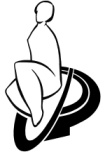  DATOS PERSONALES DEL ALUMNO, ALUMNA: DATOS FAMILIARES:CONTROL DE FALTAS:Para recibir las faltas de su hijo, hija de forma inmediata, deberá tener instalada la aplicación Telegram en su teléfono movil. También podrá acceder a consultar las faltas a través de la aplicación web MIRADOR: https://mirador.murciaeduca.es/GICPadres.  DATOS ACADÉMICOS:  “Autorizo la incorporación de datos personales de mi hijo, hija al fichero de datos de la biblioteca escolar del IES José Planes para la gestión de préstamos de ejemplares bibliográficos. Los derechos que mantiene sobre esos datos se recogen en el Título III de la Ley Orgánica 3/2018, de 5 de diciembre." AUTORIZACIÓN DE IMAGEN: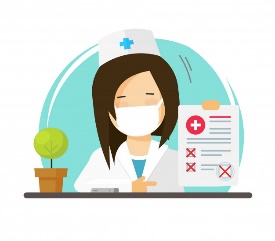  AUTORIZACIÓN DE SALIDA:ESTA HOJA SE LA QUEDARÁ EL ALUMNO PARA SU JUSTIFICACIÓN DE MATRÍCULA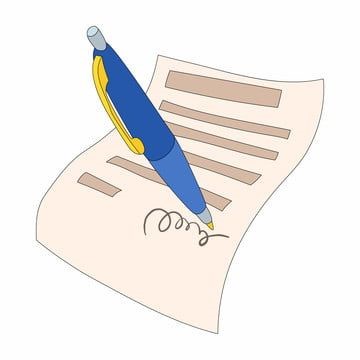 